IMPORTANT: Please provide the following information best possible to accelerate your request!Instructions on how to save the analyzer configuration fileSOPAS ET: Preliminary steps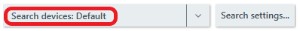 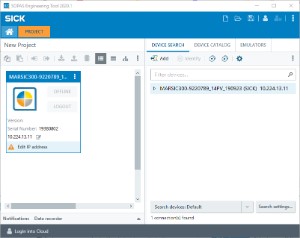 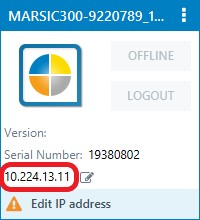 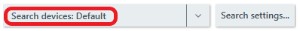 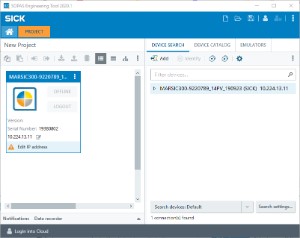 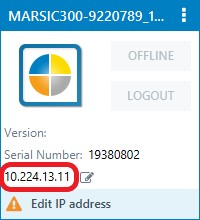 SOPAS ET: Set IP Address at computer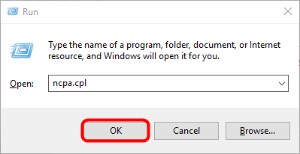 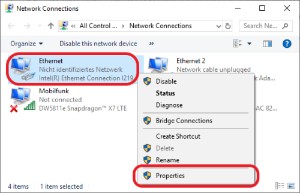 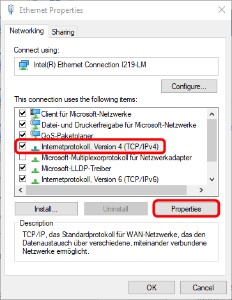 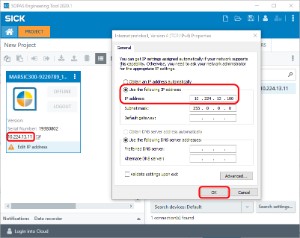 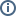 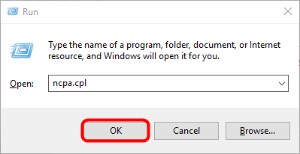 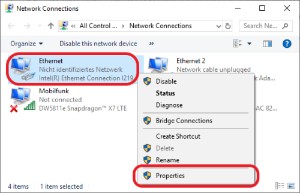 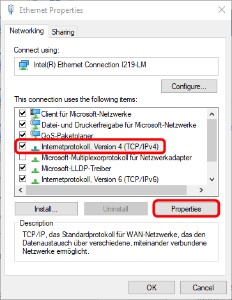 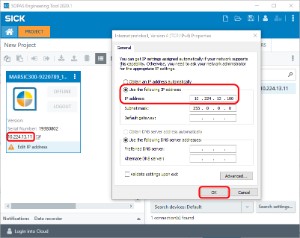 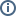 SOPAS ET: Establish connection to the analyzer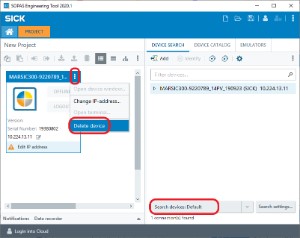 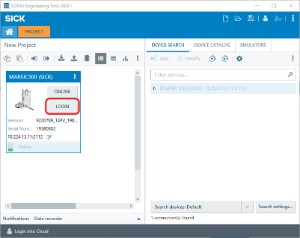 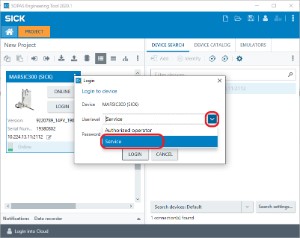 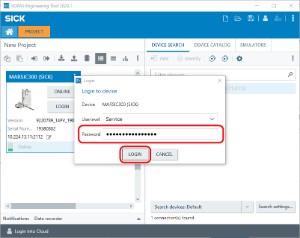 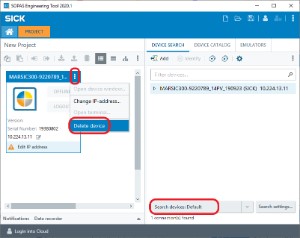 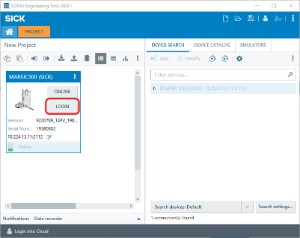 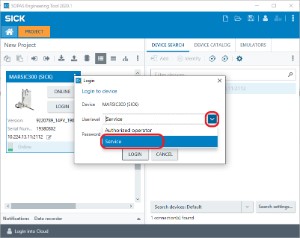 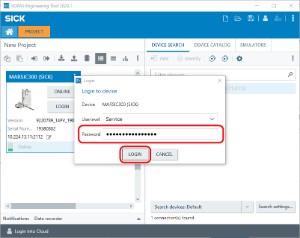 SOPAS ET: Save project and logbook files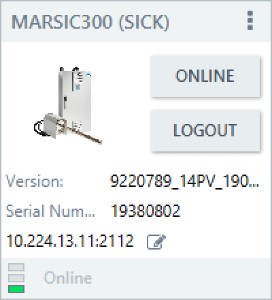 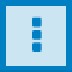 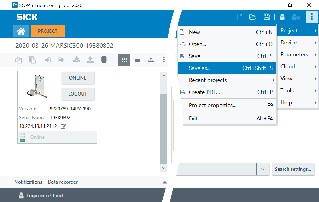 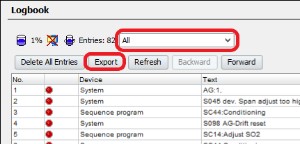 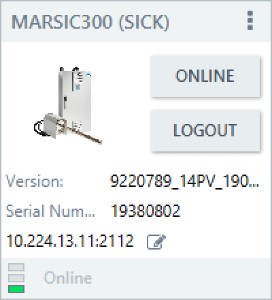 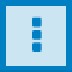 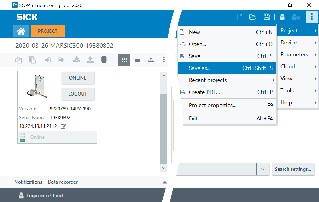 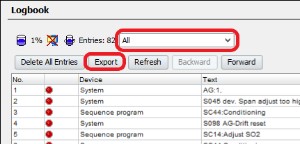 MARITIME – Service Request FormCustomer Information:Customer Information:Customer Information:Customer Information:Customer No. :     PO No. :Company :Contact :Phone :Email :Vessel Information:Vessel Name :IMO No. :Contact :Phone :Email :Analyzer Information:Analyzer Information:Analyzer Information:AnalyzerMeasuring PointsSerial Number[Qty.] MCS100E      MARSIC200      MARSIC300 MCS100E      MARSIC200      MARSIC300 MCS100E      MARSIC200      MARSIC300 MCS100E      MARSIC200      MARSIC300Service Request: Installation                Preventive Maintenance                Service                OtherProblem Description:For MARSIC300 only, please select your air conditioning unit:For MARSIC300 only, please select your air conditioning unit:For MARSIC300 only, please select your air conditioning unit:For MARSIC300 only, please select your air conditioning unit:Option 1Option 2Option 3Option 4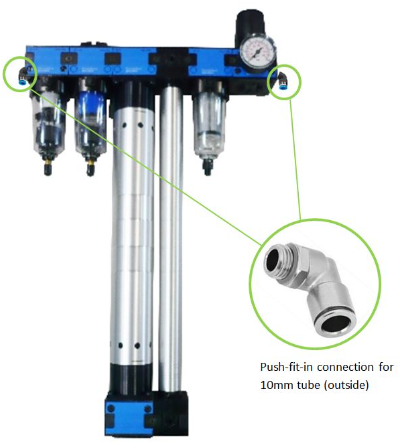 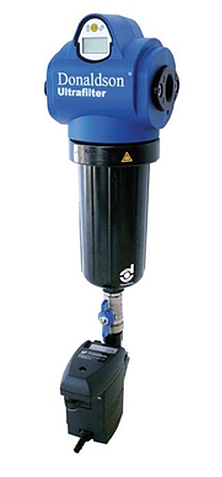 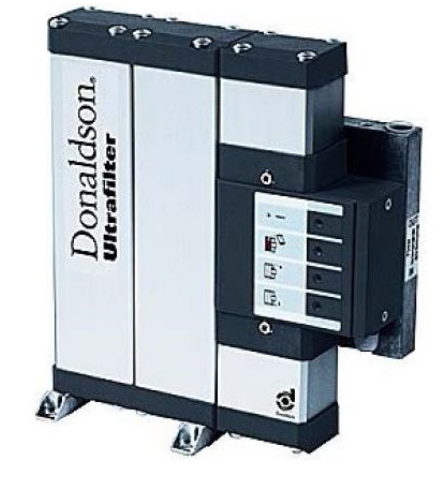 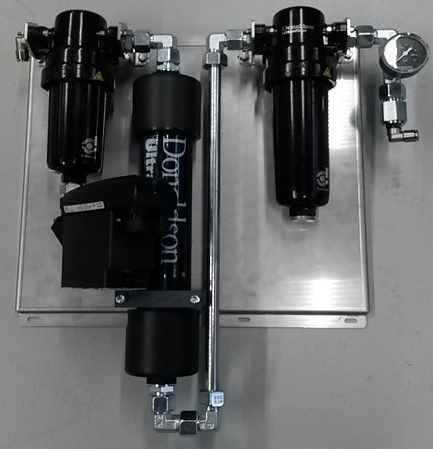 For MCS100E only, please attach photo/screenshot of analyzer panel: MCS100E: Analyzer Panel screenshot attachedVessel Schedule:Please provide next five ports.Vessel Schedule:Please provide next five ports.Vessel Schedule:Please provide next five ports.Port / CityArrivalDate / TimeDepartureDate / TimeAvailable Spare Parts on Board:DescriptionQuantitySICK-Part no.Available Test Gases on Board:Available Test Gases on Board:Available Test Gases on Board:Available Test Gases on Board:Available Test Gases on Board:Gas mixture - component(s) and concentration(s)Bottle sizeFilling level (pressure)Pressure reducer availableConnector TypeExpiration DateAnalyzer Configuration Information:(For instructions please see below) SOPAS File                     Logbook File